Strategische Partnerschaft für OT-Cybersicherheit: BitSight und Schneider ElectricSchneider Electric und BitSight bündeln ihr Know-how, um OT-Systeme resilienter gegen Cyberrisiken zu machen.Ratingen, 10. Januar 2022 – Tech-Konzern Schneider Electric und das US-amerikanische Unternehmen für Cybersecurity-Lösungen BitSight sind eine strategische Partnerschaft eingegangen. Ziel ist die Entwicklung eines Instrumentariums zur Identifizierung und Abwehr von IT-gestützten Angriffen auf die Betriebstechnologie (OT). In industriellen Produktionsumgebungen soll damit die proaktive Sicherheitsüberwachung von OT- und Steuerungssystemen möglich werden. Cybersicherheit: Voraussetzung für digitale VernetzungGerade im Kontext einer zunehmenden Verzahnung von Betriebs- und Informationstechnologie nimmt die Bedeutung von Cybersecurity-Maßnahmen weiter zu. Bei allen Vorteilen, die moderne Prozessleitsysteme, softwarezentrierte Automatisierung oder die Anbindung von Betriebstechnologie an IT-Systeme bringen: Cybersicherheit ist und bleibt eine entscheidende Bedingung für die Umsetzung von digitaler IoT-Vernetzung. Aus diesem Grund haben sich Schneider Electric und BitSight zu einer strategischen Partnerschaft zusammengetan. Während der in Deutschland mit rund 4.700 Mitarbeitenden vertretene Tech-Konzern seine Expertise für industrielle Automatisierungslösungen in die gemeinsame Lösungsentwicklung einbringt, stellt BitSight sein umfassendes Know-how für die Identifizierung und das Management von Cybersicherheitsrisiken zur Verfügung.„Wir sind sehr erfreut über die Partnerschaft mit Schneider Electric“, sagt Stephen Boyer, Co-Founder und Chief Technology Officer bei BitSight. Für die weitere Entwicklung der digitalen Transformation ist für ihn gerade die Minimierung von Cyberrisiken im Bereich vernetzter OT-Systeme von entscheidender Bedeutung. „Ebenso wie für Schneider Electric ist es uns bei BitSight ein wichtiges Anliegen, Vertrauen in die digitale Wirtschaft zu schaffen, indem wir die Cybersicherheit verbessern. Gerade OT-Systeme sind heute noch häufig ungeschützt und anfällig für Angriffe. Und genau das möchten wir im Zuge der Partnerschaft mit Schneider Electric angehen.“„Auf Basis der von BitSight zur Verfügung gestellten Daten und Erkenntnisse sind wir bei Schneider Electric in der Lage, ein intelligentes Cybersicherheits-Management für unsere Kunden zu realisieren“, erklärt Christophe Blassiau, der als Senior Vice President und Global Chief Information Security Officer (CISO) bei Schneider Electric für den Bereich Cybersecurity verantwortlich ist. „So können wir die Resilienz von an das Internet angebundenen OT-Systemen enorm optimieren. Außerdem stärkt es das Vertrauen in IoT-basierte Technologien.“Die im Rahmen der strategischen Partnerschaft geplante Entwicklungstätigkeit ist nicht auf BitSight und Schneider Electric beschränkt. Auch andere Anbieter von OT-Technologie, die bereit sind Informationen über ihre Komponenten zu teilen, sind eingeladen, sich an dem gemeinsam verfolgten Projekt zu beteiligen.Impact Company Schneider ElectricNachhaltigkeit ist bei Schneider Electric fest in der Unternehmens-DNA verankert. Seit mehr als 15 Jahren leistet das Unternehmen mit innovativen Lösungen seinen Beitrag zu einer wirtschaftlich und sozial verträglichen Klimawende. Schneider Electric versteht sich in diesem Sinne als Impact Company, die ihre Kunden und Partner zu einem nachhaltig erfolgreichen Wirtschaften befähigt. Gleichzeitig geht es auch um das Eintreten für Werte: Unternehmenskultur und Ecosystem sind eng an modernen ESG-Kriterien orientiert. Schneider Electric wurde 2021 mit dem unabhängigen Deutschen Nachhaltigkeitspreis ausgezeichnet und mehrfach von Corporate Knights zu einem der nachhaltigsten Unternehmen der Welt gekürt.Über Schneider ElectricWir von Schneider Electric möchten die optimale Nutzung von Energie und Ressourcen für alle ermöglichen und damit den Weg zu Fortschritt und Nachhaltigkeit ebnen. Wir nennen das Life Is On.Wir sind Ihr digitaler Partner für Nachhaltigkeit und Effizienz.Wir fördern die digitale Transformation durch die Integration weltweit führender Prozess- und Energietechnologien, durch die Vernetzung von Produkten mit der Cloud, durch Steuerungskomponenten sowie mit Software und Services über den gesamten Lebenszyklus hinweg. So ermöglichen wir ein integriertes Management für private Wohnhäuser, Gewerbegebäude, Rechenzentren, Infrastruktur und Industrien.Die tiefe Verankerung in den weltweiten lokalen Märkten macht uns zu einem nachhaltigen globalen Unternehmen. Wir setzen uns für offene Standards und für offene partnerschaftliche Eco-Systeme ein, die sich mit unserer richtungsweisenden Aufgabe und unseren Werten Inklusion und Empowerment identifizieren.www.se.com/de Folgen Sie uns auf:    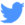 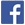 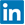 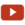 Entdecken Sie die neuesten Ansätze und Erkenntnisse zum Thema NachhaltigkeitHashtags: #SchneiderElectric #LifeIsOn #InnovationAtEveryLevel #EcoStruxure